Præmierne sendes direkte til vinderne fra HOG’s kontor i løbet af måneden.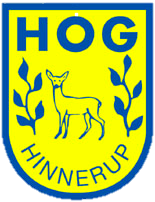 